Hola, hola, léto volá!
Přijďte se společně s námi rozloučit s letošním školním rokem! Srdečně Vás zveme na 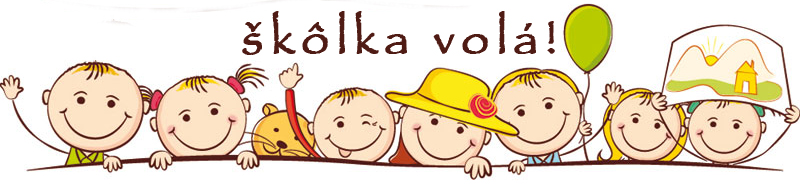 ZAHRADNÍ SLAVNOST, která se bude konat v úterý 5. 6. od 16:00 hodin.Paní učitelky s dětmi si pro Vás připravily krátké vystoupení třídy, dále je pro děti připraven zábavný program.Prosíme rodiče o drobné občerstvení pro děti.Těšíme se na Vás!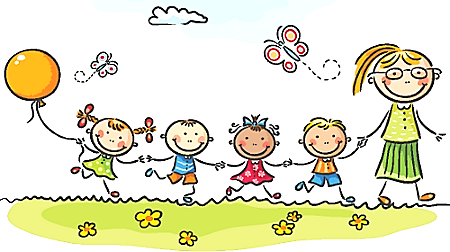 